ContentsDisclaimer					1Accessing the DIT Support Files		2Update History				3DisclaimerThe ‘CAD Support Files’ found at this location are provided by the Department for Infrastructure and Transport (DIT) with the expectation that they will be of some benefit to the recipient.They are supplied in good faith and free of charge and may be used freely, however the user should check their suitability for the intended purpose before using.DIT is interested to know about any problems with the supplied data and is also happy to receive any suggestions for improvement, however DIT does not give any warranty that the data is free from errors or inaccuracies and does not accept any liability for any damages arising out of their useIt is a requirement of DIT Contracts that CAD Support Files current at the time of contract award be used as a minimum.It should be noted however that in most cases these files are created or updated to resolve problems or make work easier and more efficient for the project teams. For this reason, it is strongly recommended that the latest CAD Support Files be adopted, irrespective of the contract date.It is the users’ responsibility to check regularly and ensure they are aware of any updates.  Accessing the DIT CAD Support FilesIt is intended that the DIT CAD Support files be used by first copying the necessary files to your local system rather than accessing them directly from the FTP site each time.Placing a copy of the “CAD Support Files” folder in the top level of your C drive will give the greatest level of functionality.The best way to download the files is via the use of FTP client software. The most effective way to keep your copy up to date is to use the software to synchronise that copy with the DIT FTP site.Casual users may simply use a web browser. If you are using Microsoft Windows, first ensure that you have “Enable FTP folder view” ticked in your Internet Options (see below)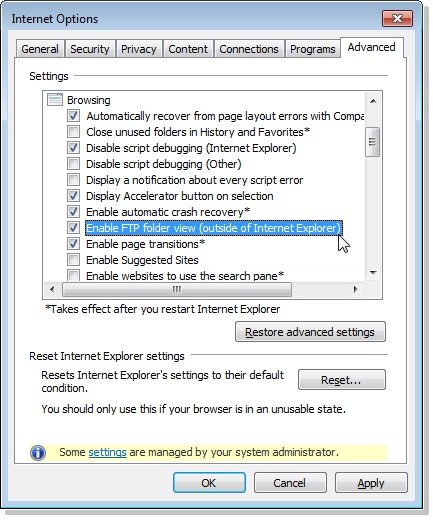 Open Windows Explorer (not Internet Explorer) and type ftp.transportsa.com.au into the address bar.Navigate to the required file or folder and simply drag it to the desired location (in exactly the same way you would when copying any other file or folder) - In this way anything from a single file to every file on the site can be copied in a single operation.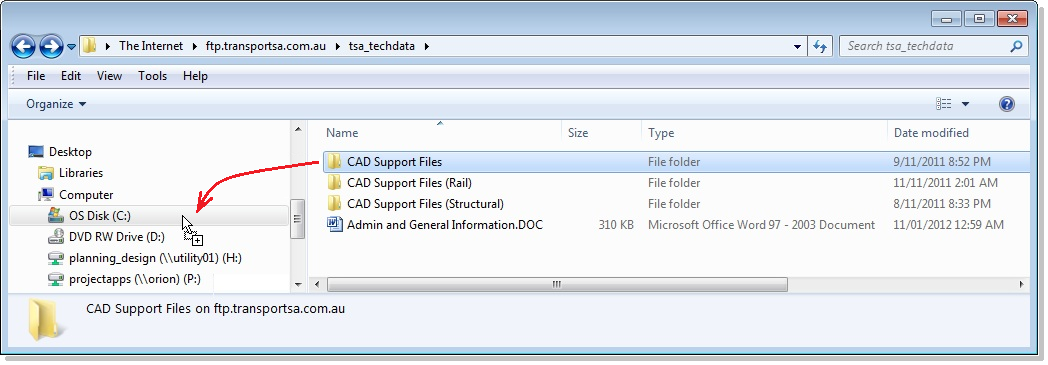 Some folders in the CAD Support Files will relate to a particular software version. For example the AutoCAD area may have folders for “2014” & “2017”It should be noted that only the most recent version folders are actively maintained and supported. (in the above example this is the “2017” folder )This means that if you are using files from the other version folders, you should take particular care to ensure that what you are producing still conforms to current standards. This page has been left blank intentionallyUpdate History10/11/202312d Model DIT customisation V15.002.zip had been added. This includes updates to three map files. DIT Survey.mapfileDIT Survey_Remove Sting Numbers.mapfileDIT Design.mapfileUpdated by: Natasha Stone		Uploaded by: Natasha Stone5/5/202312d V12.002 Customisation files removed.12d V14.001 Customisation files removed.12d V15.001 Customisation files added.Updated by: Natasha Stone		Uploaded by: Natasha Stone27/4/2023Model space blocks, Electrical, ITS, ITC Cabinet added.Model space blocks, Electrical, Signals, Bluetooth Receiver, ITC Cabinet (200), ITC Cabinet (300), ITC Cabinet (500) added.Paper space blocks, Electrical Legend and Signal Legend updated.Updated by: Natasha Stone		Uploaded by: Natasha Stone2/9/2022The following changes have been made to compliment the DIT Example drawings update.CAD Matrix - Layer Matrix tabRename drawing type Vegetation Removals to Vegetation and DemolitionRename drawing type Final Surface Contours to Stormwater and ContoursRemove drawing type DrainageAdd drawing type Overview PlanNew layer “D-MISC-Extent of works” addedLayer “D-CWAY-NL-Intermediate Level” linetype changed to CWAY-LevelLayer “D-PAVT-NJ-New Joint on Existing” linetype changed to PAVT-SawcutPlot Styles updatedDTEI-RD.lin, new linetypes addedPAVE-SawcutCWAY-LevelLCSP-SRZLCSP-TPZModel space blocks for Landscape, structural root zone (SRZ), tree protection zone (TPZ), Vegetation number and vegetation photo number added.Paper space blocks for Legends, Notes and Titles have been updated. Updated by: Natasha Stone		Uploaded by: Natasha Stone15/10/2021Model space blocks, Electrical, ITS, Solar Bollard Sensor and Radar Detector added.ToolPalettes, updated to include the Solar Bollard Sensor and Radar Detector.Updated by: Natasha Stone		Uploaded by: Natasha Stone20/08/2021Paper space block, Traffic Control Legend. Added WCLT.Model space blocks, Push Button (Wave) and Push Button Cycle (Wave) added.ToolPalettes, updated to include the Push Button (Wave) and Push Button Cycle (Wave).Updated by: Natasha Stone		Uploaded by: Natasha Stone28/04/2021Paper space block, Traffic Control Notes. Updated to Note 2.Updated by: Natasha Stone		Uploaded by: Natasha Stone23/11/2020Paper space block, Signal Legend.dwg, updated to include 300mm Visor. CAD Matriz.xls has been updated to fix an issued with creating the sheet index.Updated by: Natasha Stone		Uploaded by: Natasha Stone16/9/2020Paper space block, Traffic Signal Notes.dwg, note 8 has been added.Updated by: Natasha Stone		Uploaded by: Natasha Stone1/9/2020Paper space block, DPTI-RD-SketchTitleBlock.dwg, Attribute ‘Designed’ renamed to ‘Design’ to match DPTI-RD-A1TitleBlock.dwg and the CAD Matrix.Updated by: Natasha Stone		Uploaded by: Natasha Stone19/8/2020Paper space block, DPTI-RD-A1TitleBlock.dwg, DPTI-RD-SketchTitleBlock.dwg, Accepted to Lodge.dwg and the Structural template A Structural 2020-DIT.DWT have been upgraded to reflect the Departments name change to Department for Infrastructure and Transport.Updated by: Natasha Stone		Uploaded by: Natasha Stone29/04/2020AutoCAD 2020 Support files released.  New folder 2020 contains Plot Styles, Plotters, Support and ToolPaletts.  The Templates folder now has two files, DPTI-RD.dwt for use with version 2017 and DPTI-RD 2020.dwt for use with version 2020.  Please rename DPTI-RD 2020.dwt to DPTI-RD.dwt for use with AutoCAD 2020.Updated by: Natasha Stone		Uploaded by: Natasha Stone28/11/2019Paper space block, Traffic Signals notes. Update to Note 2.Updated by: Natasha Stone		Uploaded by: Natasha Stone15/11/2019Paper space block, DPTI-RD-A1TitleBlock.dwg, A Structural 2019–DPTI.dwt, CAD Matrix.xls Both the Road Design and Structural title blocks have been updated to reflect the new sign off requirements as per DP001. Road Design Comments Sheet.xlsm has been addedUpdated by: Natasha Stone		Uploaded by: Natasha Stone8/08/2019Paper space block, Traffic Control and Traffic Signals notes.  Update to Note 2. Reference to DPTI Master Specification changed to PART RD-LM-S2 – SUPPLY OF SIGNS.Updated by: Natasha Stone		Uploaded by: Natasha Stone5/06/201912d DPTI customisation V14.001.zip had been added.Updated by: Natasha Stone		Uploaded by: Natasha Stone28/05/2019Minor wording changes to Lighting notes.The following legends have been updated: Signals Legend, Electrical Legend, Traffic Control Legend.Updated Model space block, Camera.New Model space blocks - Closed Circuit Television Cabinet, ITS Cabinet, Sharrow S, Sharrow L, Sharrow RToolPalettes have been updated to include the new blocksMinor update to DPTI-RD-2017.argUpdated by: Natasha Stone		Uploaded by: Natasha Stone25/02/201912D DPTI customisation has been updated. The existing names.4d was not picking up the string names. The file has be amended and now works correctly.Updated by: Natasha Stone		Uploaded by: Natasha Stone30/08/2018Paper space block, Lighting notes updated.Updated by: Natasha Stone		Uploaded by: Natasha Stone17/08/2018Paper space block, Signal Legend update to Uninterruptible power supply to show ICUPS/ECUPS.Updated by: Natasha Stone		Uploaded by: Natasha Stone7/08/2018New ftp site created – the following folders have been added to the new site:CAD Support FilesCAD Support Files (Structural)CAD Support Files.zipCAD Support Files (Structural).zipGeneral Information and Update History.doc12d DPTI customisation has been also been added.CAD Support Files (12d_Model_DPTI_Cust V12.002).zipInstalling_DPTI_12d_Configuration_V12.pdfDisclaimer-12D Customisation.txtUpdated by: Natasha Stone		Uploaded by: Natasha Stone17/05/2018Signal detector Pit (D2) added to Electrical Legend.Updated by: John Hastie		Uploaded by: John Hastie16/05/2018New linemarking feature type created for ‘special purpose outline’ (1.0 x 0.3) – see Pavement Marking Manual Page 13.New String Code allocated (LB)Additional entry created in CAD Matrix.xlsAdditional layer added to DPTI-RD.dwgUpdated by: John Hastie		Uploaded by: John Hastie22/03/2018The following superseded layers removed from the DPTI-RD template file:D-LNMK-LE-Edge Line (broken 23X1)D-LNMK-LP-Pedestrian Crossing (600x300)Updated by: John Hastie		Uploaded by: John Hastie21/03/2018Minor wording changes to notes for Traffic Signal, Traffic Control, Index Sheet and General Construction drawings.Updated by: John Hastie		Uploaded by: John Hastie14/02/2018Amendment Triangle symbol modified and moved to PaperSpace Toolpalette (Titles tab).Pedestrian Fence block added to ModelSpace Toolpalette (Other tab)Updated by: John Hastie		Uploaded by: John Hastie23/01/2018Setting of DIMASSOC variable removed from DPTI-RD.mnl (had caused problems for some users)Default DIMASSOC value in AutoCAD is now 2 in any case so this should have no impact on those users wishing to continue using 2 Updated by: John Hastie		Uploaded by: John Hastie05/12/2017Support Files for AutoCAD 2014 removed. These were superseded on 29/5/2017 by the 2017 versions. Updated by: John Hastie		Uploaded by: John Hastie30/11/2017Page Setups updated in DPTI-RD.DWT‘Load DPTI Page Setups’ tool modified to import from DPTI-RD.DWTDPTI-RD PageSetups.dwt and other surplus templates removedUpdated by: John Hastie		Uploaded by: John Hastie21/11/2017Incorrect links corrected in certain Scale Bar ToolPalette items.Updated by: John Hastie		Uploaded by: John Hastie14/11/2017Reference to the DPTI Code of Technical Requirements updated on the Traffic Control Notes and the Traffic Signal Notes.Updated by: John Hastie		Uploaded by: John Hastie28/09/2017DPTI-RD-2017.MNL updated to ensure that PDFs are created correctly when using the ‘Update Official Copy’ routines on large drawing sizes. Updated by: John Hastie		Uploaded by: John Hastie07/09/2017CAD Matrix modified to remove features/layers that have been superseded but were left in the matrix to minimise problems with suddenly removing the old layer.D-LNMK-LE-Edge Line (broken 23x1)D-LNMK-LP-Pedestrian Crossing (600x300)D-DRAI-DI-Pipe Invert (layer D-DRAI-D-Pipe InvertD-DRAI-DB-Box Culvert InvertD-DRAI-DT-Pipe or BC TopMiscellaneous point string and miscellaneous feature string layers turned on by default on all drawing types.DPTI-RD.LIN, DTEI-RD.LIN, DTEI-RD.SHP & DTEI-RD.SHX modified to add five new linestyles incorporating flow arrows:Surface DrainSubsoil Drain 1Subsoil Drain 2Subsoil Drain 3Subsoil Drain 4DPTI-RD.DWT updated incorporate all the above itemsUpdated by: John Hastie		Uploaded by: John Hastie23/08/2017Logos updated on the DPTI Cross & DPTI Geo templatesUpdated by: John Hastie		Uploaded by: John Hastie26/07/2017Minor change to DPTI-RD-2017.arg	Updated by: John Hastie		Uploaded by: John Hastie20/07/2017Minor change to DPTI-RD-2017.cuix Updated by: John Hastie		Uploaded by: John Hastie18/07/2017Lighting Notes updated Updated by: John Hastie		Uploaded by: John Hastie17/07/2017Pedestrian Phase Diagram, Signal Phase Diagram and Signal Legend blocks updated Updated by: John Hastie		Uploaded by: John Hastie07/07/2017Lighting ID number Blocks updated to reflect the requirement for a DPTI Asset Number rather than an arbitrary ID number.Updated by: John Hastie		Uploaded by: John Hastie29/05/2017AutoCAD 2017 CAD Support Files released (7 folders containing 1887 Files)Updated by: John Hastie		Uploaded by: John Hastie18/05/2017SheetSynch updated (SheetSynch.dll)CAD Matrix.xls updatedUpdated by: John Hastie		Uploaded by: John Hastie09/05/2017Cross5 (Extra Large).dwg updatedUpdated by: John Hastie		Uploaded by: John Hastie04/05/2017SheetSynch updated (SheetSynch.dll)Updated by: John Hastie		Uploaded by: John Hastie26/04/2017DPTI-RD.dwt & DPTI-RD PageSetups.dwt updatedUpdated by: John Hastie		Uploaded by: John Hastie20/01/2017DPTI DWG to PDF.pc3 & DPTI DWG to PDF.pmp updatedUpdated by: John Hastie		Uploaded by: John Hastie14/12/2016Ped line updated on Traffic Control Legend to match current standardsSeparate culvert entry removed from Services LegendUpdated by: John Hastie		Uploaded by: John Hastie21/11/20163 Aspect closed visor lantern added to signal legend.Updated by: John Hastie		Uploaded by: John Hastie03/11/2016Minor changes to the wording on page 1Updated by: John Hastie19/10/2016“A Structural 2011 – DPTI.dwt” replaced with “A Structural 2015 – DPTI.dwt” in the Structural CAD support Files.Updated by: Sandor Karl		Uploaded by: John Hastie13/10/2016First two pages of this document updated.Updated by: John Hastie12/10/2016Vegetation Removal Notes, Drainage Longitudinal Notes and Traffic Signal Conduit Notes updated.  Updated by: John Hastie		Uploaded by: John Hastie05/10/2016CAD Matrix updated – new “Project Boundary” feature added and problems resolved with formatting Drawing reports from SheetSynch (issue only arises with drawings having dots in the filename)New linestyle (BDYS-ProjBoundary) added to DTEI-RD.linUpdated by: John Hastie		Uploaded by: John Hastie30/09/2016Vegetation Removal Notes, Lighting Notes, Traffic Signal Notes, Traffic Control Notes, Drainage Notes and Drainage Longitudinal Notes updated.New Services Notes block added.  Updated by: John Hastie		Uploaded by: John Hastie05/08/2016Edgeline removed from Traffic Control Legend.Updated by: John Hastie		Uploaded by: John Hastie11/07/2016Electrical Legend and Signals Legend updated.Updated by: John Hastie		Uploaded by: John Hastie04/07/2016Toolpalettes updated to make the pits and cameras consistent across Signals, Lighting, ITS & Electrical. DPTI-RD profile updated to suit.13 superseded blocks removed (Pits Electrical, Pits Signal, Detector Pit, Telecommunications Pits, & Left/Right Cameras)All 2011 AutoCAD support files removed from FTP siteUpdated by: John Hastie		Uploaded by: John Hastie06/06/20164 AutoCAD scripts updated (RemoveConstTB, RemoveSketchTB, InsertConstTB, InsertSketchTB)Updated by: John Hastie		Uploaded by: John Hastie02/06/2016SheetSynch 9.3 releasedMinor bug fixed that would cause Excel to display the CAD Matrix in the Document Recovery window.Updated by: John Hastie		Uploaded by: John Hastie01/06/2016MX Cross Section macro (DTEI-XS1.MCM) updated to make 4 boxes the default Updated by: John Hastie		Uploaded by: John Hastie27/05/2016SheetSynch 9.2 releasedUpdated for compatibility with Microsoft Excel 2013'Match Subdivided Layers To Parent Layer' is now checked by defaultUpdated by: John Hastie		Uploaded by: John Hastie02/05/2016Drainage legend updated to reflect the change to a single linestyle for both pipes and culverts.MX Design styleset updated to ensure all stormwater pipes/culverts display correctly regardless of whether old naming (DI,DB) or new naming (D) is used.Bug fixed in the ‘DPTI String Convert’ tool that could cause the resulting Genio file to fail (due to an extra carriage return being inserted)Updated by: John Hastie		Uploaded by: John Hastie06/01/2016DPTI-RD Design styleset updated to include XM strings (D-SETO-XM-Miscellaneous Feature String) and PMIS strings (D-SETO-PMIS-Miscellaneous Point String)Updated by: John Hastie		Uploaded by: John Hastie16/12/2015CAD Matrix updated:Various changes to Layer Matrix including population of the ITS drawing type column.Extra attributes added to Attribute Matrix and a ‘Customise View” function included to make it easy to only show those columns relevant to the current project.Updated by: John Hastie		Uploaded by: John Hastie15/12/2015Layer  “D-ENHA-Title Block-ProjectDocReference” turned on in the template file (DPTI-RD.dwt) to remind everyone it is there if needed. It will still turn off by default in all drawing types so this layer will need to be ‘ticked on’ in the Project Matrix for projects that require it.Updated by: John Hastie		Uploaded by: John Hastie10/12/2015Page setup import function (“Load DPTI Page Setups” button) updated to ensure transparency remains off by default to reduce several problems  plotting with using the setting on drawings with no transparent objects.Updated by: John Hastie		Uploaded by: John Hastie27/11/2015Several changes to DPTI Layer Matrix (CAD Matrix.xls) All changes highlighted.New “Abandon & Make Safe” Block and Linestyle created as an alternative to “Service To Be Removed”AutoCAD template file (DPTI-RD.dwt) updated to include all recent layer and linetype changesUpdated by: John Hastie		Uploaded by: John Hastie12/11/2015Several plotting related functions updated in DPTI-RD.mnl (including the “Update Official Copy” tool) to ensure that PDFs and plots are created on first click regardless of whether the active space is paper or model.DPTI Drawing Register.xlsm made available externally (moved from ‘internal only’ area)Updated by: John Hastie		Uploaded by: John Hastie11/11/2015New AutoCAD block created for “Luminance Photometer” (not included in Toolpalettes at this stage)Updated by: John Hastie		Uploaded by: John Hastie29/10/2015Survey StyleSet updated (DPTI-RD Survey.fns/pss) to correct the display size of luminaires and an issue whereby certain point features failed to properly display the associated text annotation.Updated by: John Hastie		Uploaded by: John Hastie20/10/2015CAD Matrix updated – updates relate to Pedlines, Edgelines & Proposed Services (all changes highlighted)Updated by: John Hastie		Uploaded by: John Hastie01/10/2015Changes to drainage strings in MX Design Styleset “DTEI-RD Design”Updated by: John Hastie		Uploaded by: John Hastie29/09/2015Modifications to the following files:“Gantry.dwg”“Gantry (Cantilever).dwg”“Changeable Message Sign”“Variable Message Sign”“CAD Matrix.xls”“DPTI-RD-A1TitleBlock.dwg”“DPTI-RD.dwt”Updated by: John Hastie		Uploaded by: John Hastie28/09/2015Following AutoCAD blocks modified“Conspicuity Lanterns”“Electrical Pits 200”, “Electrical Pits 300”, “Electrical Pits 500”“Changeable Message Sign”“Variable Message Sign”“Lane Use Management Sign”“Variable Speed Sign”Updated by: John Hastie		Uploaded by: John Hastie17/09/2015Following AutoCAD blocks modified“3 Aspect Cycle” replaced by “Cyclist Lantern”“Camera Left” and “Camera Right” replaced by “Camera”“Variable Message Sign” modifiedUpdated by: John Hastie		Uploaded by: John Hastie16/09/2015Minor change to MX input file “XR-Xsect MC00.inp” - No change in functionality, just minor change to comments for clarity. Updated by: John Hastie		Uploaded by: John Hastie10/09/2015New ITS blocks added, several electrical blocks modified.Changes made to CAD Matrix, DPTI-RD.dwt, Tool Palettes and DPTI-RD 2014 profile to suit the new electrical items. Updated by: John Hastie		Uploaded by: John Hastie01/09/2015DPTI-RD.mnl changed to prevent text being mirrored in ‘flipped’ blocks. Updated by: John Hastie		Uploaded by: John Hastie24/08/2015Minor changes to outstation & stobie pole blocks, DPTI-RD Profile and Tool Palettes updated. Updated by: John Hastie		Uploaded by: John Hastie17/08/2015Various electrical blocks updated (changes mostly not graphically visible) Updated by: John Hastie		Uploaded by: John Hastie14/08/2015“1:1 Quickprint” buttons removed from AutoCAD ribbon Updated by: John Hastie		Uploaded by: John Hastie07/08/2015Numbers on new pit blocks rotated 90 degrees to allow for text prefix to differentiate between Power, Comms etc.ToolPalettes updated. Updated by: John Hastie		Uploaded by: John Hastie30/07/20156 existing electrical pit blocks replaced by 3 new blocks with increased number of options.ToolPalettes updated. Updated by: John Hastie		Uploaded by: John Hastie23/07/2015DPTI Ribbon - Extra options added and changes to some existing functionsUpdated by: John Hastie		Uploaded by: John Hastie20/07/2015Lighting Notes and Traffic Signal Conduit notes updated Updated by: John Hastie		Uploaded by: John Hastie17/07/2015Operation of XR-StripPaths.SCR and XR-StripPathsAndPurge.SCR changed Updated by: John Hastie		Uploaded by: John Hastie15/07/2015Extra functionality added to DPTI-RD.MNLUpdated by: John Hastie		Uploaded by: John Hastie10/07/2015Extra page sizes added to DPTI DWG To PDF Updated by: John Hastie		Uploaded by: John Hastie06/07/2015Extra functionality added to DPTI-RD.MNLUpdated by: John Hastie		Uploaded by: John Hastie03/07/2015Minor changes to DPTI-RD.DWT  and DPTI-RD PageSetups.DWTUpdated by: John Hastie		Uploaded by: John Hastie29/06/2015Problems with setout string corrected in DPTI Luminaire blockUpdated by: John Hastie		Uploaded by: John Hastie28/04/2015Lighting ID blocks modified to allow use of DPTI asset number rather than arbitrary project based light number.Lighting Schedule blocks modified to suit. Updated by: John Hastie		Uploaded by: John Hastie01/04/2015Minor Change to Construction Titleblock (‘Teambinder’ box/attribute)Updated by: John Hastie		Uploaded by: John Hastie16/03/2015Major overhaul of Signal Legend.Updated by: John Hastie		Uploaded by: John Hastie24/02/2015Minor changes to signal controller  and switchboard blocks.Updated by: John Hastie		Uploaded by: John Hastie17/02/20157 existing “detector loop” blocks modified, 1 extra added.Updated by: John Hastie		Uploaded by: John Hastie16/02/2015“Extension Housing” option added to Signal Controller blocksUpdated by: John Hastie		Uploaded by: John Hastie30/01/2015AutoCAD “Create cross section drawing” tool given the functionality to create a series of drawings in one operation. (DPTI-RD.cuix, DPTI-RD.mnl, DPTI-RD.dll) Updated by: John Hastie		Uploaded by: John Hastie10/12/2014Construction titleblock (DPTI-RD-A1Titleblock)Box added for a project specific document management number.On projects where this is required (eg those that use Teambinder)  the layer“D-ENHA-Title Block-ProjectDocReference” should be turned on in the Project Matrix.CAD Matrix3 New layers added:D-ENHA-Title Block-ProjectDocReferenceS-FURN-BE-Concrete Barrier EdgeS-FURN-BI-Concrete Barrier IntermediateUpdate History sheet removedUpdated by: John Hastie		Uploaded by: John Hastie02/10/20141:250 AutoCAD Scale bar block added. Updated by: John Hastie		Uploaded by: John Hastie29/09/2014MX Survey styleset (DTEI-RD Survey.pss/fns) updated to include the 4 new rail features that were added to CAD Matrix on 28/8 (see below)Updated by: John Hastie		Uploaded by: John Hastie24/09/2014Standard drawing references updated on the following AutoCAD blocks:Lighting NotesTraffic Signal Conduit NotesIndex Sheet NotesUpdated by: John Hastie		Uploaded by: John Hastie23/09/2014Standard drawing references updated on the following AutoCAD blocks:Traffic Control NotesTraffic Signal NotesIndex Sheet NotesGeneral Construction NotesUpdated by: John Hastie		Uploaded by: John Hastie23/09/2014Minor interim fix made to MX Macro “DTEILS01.MCM” (to make text Arial Narrow) Updated by: Warren Peterson	Uploaded by: John Hastie28/08/2014Four new rail features (survey) added to CAD Matrix:Axle Counter (PACC)Automatic Train Protection Balice (PATP)Patrolmans Lockout Device (PLOO)Trackside Disconnection Box (PTDB) Updated by: John Hastie		Uploaded by: John Hastie19/08/2014Full update of all files on the ftp site to bring them back up to date with recent additions to the internal DPTI library (T drive) Updated by: John Hastie		Uploaded by: John Hastie18/08/2014Several features updated in the CAD Matrix and the MX Survey Styleset (DTEI-RD Survey.pss/.fns) to resolve minor line colour inconsistencies, primarily in relation to rail features that are deemed to be electrical features and hence have been changed from grey to red.DTPI-RD.dwt updated to remove non standard characters from Proposed service layers.Updated by: John Hastie		Uploaded by: John Hastie15/08/2014Note 4 changed in both “Traffic Signal Notes” and “Traffic Control Notes”2 layer colours changed in CAD Matrix:Layer “D-ENHA-Amendment ID” changed to colour 10Layer  “D-DRAI-Drainage Catchment Bdy+ID Label” changed to colour 4Updated by: John Hastie		Uploaded by: John Hastie12/08/2014Colours for proposed services layers changed in CAD Matrix‘Service to be removed’ line reinstated to 2014 toolpaletteUpdated by: John Hastie		Uploaded by: John Hastie11/08/2014Minor change to Traffic Signal Notes blockUpdated by: John Hastie		Uploaded by: John Hastie10/08/2014MX Customisations for SS3 added (most files unchanged from SS2 but folder location and configuration changed to make most accessible from C:\CAD Support Files)Updated by: John Hastie		Uploaded by: John Hastie30/07/2014New ‘Service Specific’ plot styles created for use in producing individual service drawings ie drawings specifically created to highlight new and existing services of a specific service type (at this stage only applicable for South Road projects)DPTI-RD (Communications).ctbDPTI-RD (Electrical).ctbDPTI-RD (Drainage).ctbDPTI-RD (Gas).ctbDPTI-RD (Sewer).ctbDPTI-RD (Water).ctbDPTI-RD (Other).ctbUpdated by: John Hastie		Uploaded by: John Hastie29/07/2014CAD Matrix updated (error with Surveyed Boundary Easement layer fixed)Updated by: John Hastie		Uploaded by: John Hastie28/07/2014SheetSynch Version 9.1a releasedUpdated by: John Hastie		Uploaded by: John Hastie24/07/2014Template file (DPTI-RD.dwt) updatedUpdated by: John Hastie		Uploaded by: John Hastie21/07/2014Updates to the following files:DPTI-RD.dwtDPTI-RD PageSetups.dwtDPTI-RD.mnlUpdated by: John Hastie		Uploaded by: John Hastie15/07/2014Updates to the following files:DPTI-RD.dwtDPTI-RD PageSetups.dwtCAD Matrix.xlsDPTI-RD.mnlUpdated by: John Hastie		Uploaded by: John Hastie11/07/2014DPTI-RD.mnl updatedUpdated by: John Hastie		Uploaded by: John Hastie10/07/2014CAD Matrix updatedUpdated by: John Hastie		Uploaded by: John Hastie3/07/2014DPTI-RD 2014.arg updatedUpdated by: John Hastie		Uploaded by: John Hastie18/06/2014DPTI-RD.mnl updatedUpdated by: John Hastie		Uploaded by: John Hastie12/06/2014Rail Crossing Pavement marking blocks corrected to reflect required geometry for 60km & 80km roads (blocks = “RAIL 80kph” “X 80kph” “RAIL 60kph” “X 60kph”)Linemarking toolpalette updated in relation to X 80kph symbolUpdated by: John Hastie		Uploaded by: John Hastie28/05/2014Minor change to DPTI-RD 2011 64bit.arg (partial customisation files unloaded from enterprise CUI)Updated by: John Hastie		Uploaded by: John Hastie22/05/2014Additional layers added to CAD Matrix for proposed services (Draft at this stage)Updated by: John Hastie		Uploaded by: John Hastie07/05/2014Geometric Setout styleset updated  (DTEI-RD Geometric.fns/pss)  missing Special purpose linemarking feature added, text style for linemarking updated to Arial narrow to try to improve consistency and readability.Updated by: John Hastie		Uploaded by: John Hastie06/05/2014MX Cross Section Macro (DTEI-XS1) and standard cross section input file (XR-Xsect MC00) modified to allow for different filenaming conventions.Updated by: John Hastie		Uploaded by: John Hastie01/05/2014New tool added to DPTI Quick Access Toolbar (in AutoCAD)  This tool opens Windows Explorer showing to the appropriate working XRefs folder for any drawing. (to allow easier access to edit the ‘editable version’ of the XRef)  Updated by: John Hastie		Uploaded by: John Hastie28/04/2014DPTI-RD.mnl updated - DPTI "Update Official Copy" tool modified so that non A1 drawings are PDFd in full (up to 3000*600) Updated by: John Hastie		Uploaded by: John Hastie16/04/2014CAD Matrix – coloured pavement removed from 5 drawing types (now only shown on Traffic Control and Traffic Signals)Updated by: John Hastie		Uploaded by: John Hastie
14/04/2014DPTI-RD.mnl updated - DPTI "Update Official Copy" tool modified to make new files it creates read only. Updated by: John Hastie		Uploaded by: John Hastie03/04/2014Duplicate attribute tags fixed in Drain Connection Schedule Text block Updated by: John Hastie		Uploaded by: John Hastie28/03/2014New ‘feature to be removed cross’ shape created (DTEI-RD.shp) and feature to be removed linetype created (DTEI-RD.lin). Template file and toolpalettes updated to suit.Updated by: John Hastie		Uploaded by: John Hastie24/03/2014DPTI "Update Official Copy" tool added to interface. Updated by: John Hastie		Uploaded by: John Hastie23/03/2014DPTI-RD.mnl updated (DPTI "Update Official Copy" tool added) Updated by: John Hastie		Uploaded by: John Hastie20/03/2014CAD Matrix updated to make surveyed safety fences display on Traffic control DrawingsUpdated by: John Hastie		Uploaded by: John Hastie19/03/2014Signal legend updated.Updated by: John Hastie		Uploaded by: John Hastie12/03/2014Problem with ‘slowcad’ script fixed (testspeedup.scr)Updated by: John Hastie		Uploaded by: John Hastie06/03/2014Setout string component modified on ETSA Luminaire block and 12 Side Entry Pit blocks.Updated by: John Hastie		Uploaded by: John Hastie19/02/2014Drawing Type names changed to uppercase in CAD Matrix to ensure they display correctly in the drawings themselves.Field update settings changed in template file (DPTI-RD.dwt)Updated by: John Hastie		Uploaded by: John Hastie17/02/2014Index Sheet notes modifiedUpdated by: John Hastie		Uploaded by: John Hastie06/02/2014Blocks for Safety Camera Detector Loops (200&300) modified to ensure correct layer when exploded.  Updated by: Alison Freer		Uploaded by: John Hastie20/01/2014New layer added to CAD Matrix and DPTI-RD template file (“D-CONT-Isolux lighting Contour”)Attribute sheet modified to provide entry of drawing types via standard dropdown list.Updated by: John Hastie		Uploaded by: John Hastie20/01/201487 new ‘Presentation blocks’ added to library (vehicles, people etc)Toolpalettes rearranged to create 2 new groups:“Presentation Graphics – Landscape” (all existing landscape blocks moved to this group) “Presentation Graphics – Other” (all 87 new blocks included in this group)Updated by: John Hastie		Uploaded by: John Hastie06/01/2014South Road A2S Titleblock added to toolpaletteUpdated by: John Hastie		Uploaded by: John Hastie05/12/2013General Construction notes and Traffic Control Notes modified.Updated by: Alison Freer		Uploaded by: John Hastie27/11/2013DTEI-RD.dwt reissued with default space being ‘paper’Uploaded by:	John Hastie21/11/2013Multiple changes to CAD Matrix – all updates highlighted.Uploaded by:	John Hastie11/11/2013DTEI-RD.dwt reissued to correct unintended locked layer. Uploaded by:	John Hastie8/11/2013DTEI-RD Geometric.pss/fns modified to prevent interfaces from displaying with gaps on Geometric Setout drawings. Uploaded by:	John Hastie6/11/2013Colours changed on Pavement Treatment legend.DPTI-RD.dwt54 little used rail specific layers removed (all layers still exist in the CAD Matrix)Complete overhaul of layer filters.Uploaded by:	John Hastie16/10/2013Functionality added for large scales ie 1:2000, 1:2500,1:5000, 1:10000These scales now embedded in the DPTI-RD template, will be imported when using the ‘reset scales’ button and have been added to the text scale dropdown.Scale bars for each also added to the ToolpalettesProblem with existing 1:250 scale on text scale dropdown now fixed.Uploaded by:	John Hastie14/10/2013Minor corrections made to automated sheet index block (Sheet Indexes.dwg)Uploaded by:	John Hastie1/10/2013Bug fixed in DPTI-RD.dll that had meant the scale of property acquisition sketches could be out by a factor of 10Uploaded by:	John Hastie24/9/2013Minor change to MX Defmods.txt to fix problem with cross section drawings not recognising the correct model defaultsUploaded by:	John Hastie20/9/2013Button added to DPTI AutoCAD Ribbon to remove ‘Simplified Geometry’ (DPTI-RD.CUIx)Uploaded by:	John Hastie18/9/2013Minor fixes to DPTI-RD.MNL:Restore the display of Mtext editor when using the DPTI text tools.Problem with “Reset Scales” tool resolved.Issue fixed which caused 4th & subsequent continued dimensions to be placed on wrong layer.Uploaded by:	John Hastie12/8/2013Mass upload of all files to FTP site to ensure that all files are available, are all correct versions and are in synch with DPTI internal versions.  Uploaded by:	John Hastie12/8/2013New design feature added for raised pavement markers.String label = PRPM,  layer= D-LNMK-PRPM-Raised Pavement MarkerCAD Matrix.xls, DPTI-RD Design.PSS/FNS &  DPTI-RD.DWT all updated to suitUploaded by:	John Hastie7/8/2013Bug fixed in ‘Create Final Cross Section Drawing’ function on DPTI Drawings tab (AutoCAD)Uploaded by:	John Hastie17/7/2013Revamp of DPTI AutoCAD tools:DPTI-RD.dvb superseded by DPTI-RD.dllEnhanced functionality of some tools.Extra buttons added to the following ribbon panels:DPTI DrawingsDPTI Tools 1DPTI TextDPTI-RD.mnl modified to suitDPTI-RD.cuix updatedNew AutoCAD blocks added:Index Sheet NotesPavement Treatment NotesPavement Treatment LegendToolpalettes updated accordinglyReferences to ETSA & DTEI replaced with SAPN & DPTI on the following blocks:Single phase circuit detailsThree phase circuit detailsLighting schedule headerElectrical LegendServices LegendUploaded by:	John Hastie4/7/2013DWFx page setups added to DPTI-RD.DWTUploaded by:	John Hastie28/6/2013Minor Changes to Xref copy functions in DPTI-RD.mnlUploaded by:	John Hastie24/6/2013Minor Changes to Lighting toolpaletteUploaded by:	John Hastie21/6/2013Minor Changes to StringConvert utilityUploaded by:	John Hastie29/5/2013StringConvert Utility (DPTI-RD-StringConvert.DLL) uploaded to FTP site. This utility gives AutoCAD the ability to write a genio file directly (MX or other software not required)Utility is accessed from this icon on the DPTI Ribbon and quick access toolbar. 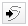 Uploaded by:	John Hastie20/5/2013DPTI-RD Survey style set updated MX Macrosymbols added for Light Poles, Combo Poles & PHOT stringsMX Macrolines added for Disabled Parking, Bicycle & Pedestrian pavement symbolsPhoto Location buttons added to AutoCAD Ribbon (in DPTI-RD.cuix)Uploaded by:	John Hastie3/5/2013Multiple changes to CAD Matrix.Layer related changes in CAD matrix reflected in DPTI-RD.dwtDWFx page setups added to DPTI-RD PageSetups.dwt Index Sheet reference added to DPTI-RD-A1TitleBlock.dwgUploaded by:	John Hastie18/3/2013Minor change to Electrical legend and Signal Legend.New legend added for Land acquisition sketches (Acquisition Legend.dwg) “B” & “L” pavement symbol blocks removed.Uploaded by:	John Hastie31/1/2013Minor bug fix to DPTI DotRep (report file not automatically saved the first time a new amendment is created)  Uploaded by:	John Hastie17/1/2013AutoCADNew L7 Feature (1x7 Path Dividing Line) added to CAD MatrixNew AutoCAD linestyle created to suit. Pedestrian Pavement symbol updated.Bicycle Pavement Symbols and updated.New Path Combo symbol added (Bike, Pedestrian, Arrow)Outline removed from all pavement marking arrows blocksToolPalettes and profile (DPTI-RD 2011 64bit.arg) updated to suit.MXMX Macroline created for new L7 string.DTEI-RD Design style set updated to suit (including minor change to 4 rail feature names to correct previous error)Uploaded by:	John Hastie14/1/2013Minor fixes to resolve occasional index entry issues in DPTI DotRep. Uploaded by:	John Hastie7/1/2013Cross Section Macro (DTEI-XS1.mcm) modified to include variables for changing number of decimal places in crossfall annotations and batter slope annotations. Uploaded by:	John Hastie19/12/2013Standard page setups modified to cater for when Lattitude/Longitude block is placed below existing titleblock. Uploaded by:	John Hastie5/12/2012Following files updated to fix bug in DPTI DotRep that prevented 3 or more cross section sets being used.DPTI Cross.dotDPTI Dotrep.dotUploaded by:	John Hastie26/11/2012The following AutoCAD Standard Notes blocks updated:Drainage Longitudinal NotesDrainage NotesGeneral Construction NotesLighting NotesTraffic Control NotesTraffic Signal Conduit NotesTraffic Signal NotesVegetation Removal NotesUploaded by:	John Hastie14/11/2012DPTI-RD.dwt updated to reflect recent layer changesUploaded by:	John Hastie2/11/2012Following files updated:CAD Matrix.xlsDTEI-RD.linDTEI-RD Design.pssDTEI-RD Design.fnsUploaded by:	John Hastie2/11/2012Traffic Signal Notes and Traffic Control Notes updated.Uploaded by:	John Hastie3/10/2012Minor change to Georep.inp (survey stations included in Design Setout model)Uploaded by:	John Hastie1/10/2012DTEI-XS1.mcm updated:To allow cutting existing surface through triangulation.To allow existing safety barriers to be annotated.To show CI & MR strings as edge of design pavement.New Layer (D-XSEC-Existing Feature Symbols) added to CAD Matrix and cross section style set (DTEI-RD XSection.pss/fns)2 New MX Macros added to library (EX-WBeam & EX-WRope)Uploaded by:	John Hastie18/9/2012CAD Matrix updated (Layer "D-ELEC-Signal Group ID Number" changed from black to green)Minor changes to DPTI-RD.cuix & DPTI-RD.mnlUploaded by:	John Hastie11/9/2012CAD Matrix updated (function added to format drawing reports created by SheetSynch)SheetSynch version 7.5 released…The method of auto-determining drawing type changed – is now be read from the dwg itself. This is the default option and it and is anticipated there would rarely be a need to change this.Uploaded by:	John Hastie5/9/2012Signal Pole Details Header.dwg & Signal Pole Details Text.dwg removed (previously superseded by Signal Pole Mast Arm and Combination Pole Schedule Header.dwg & Signal Pole Mast Arm and Combination Pole Schedule Text.dwg)Toolpalettes updated to reflect changes above plus layer changes for Combo Poles and Electrical Switchboards.Uploaded by:	John Hastie3/9/2012SheetSynch Version 7.4 released (see SheetSynch update history panel for more details)Uploaded by:	John Hastie27/8/2012Minor error fixed in DPTI-RD A1 TitleblockUploaded by:	John Hastie23/8/2012Project title.dwg updated to include attributesCAD Matrix.xls updated (includes functionality to generate KNet Profile Data spreadsheet) Uploaded by:	John Hastie22/8/2012Construction Drawing Titleblock updated to include attributes for Latitude & Longitude.(DPTI-RD A1 TitleBlock.dwg)Standalone block added to allow Latitude & Longitude info to be added to existing drawings.(Sheet Lat-Long.dwg)Unreferenced image stripped from Sketch Titleblock (DPTI-RD-SketchTitleBlock.dwg)Toolpalettes updated accordingly.Uploaded by:	John Hastie14/8/2012Version 7.3 of SheetSynch released (SheetSynch.dll)  - includes functionality for drawings to select their own drawing type based on titleblock information (see SheetSynch update history panel for more details)CAD Matrix updated (minor layer matrix changes, plus includes functionality to generate drawing sheet indexes)New block added “Sheet Indexes.dwg” (links directly to CAD Matrix)Toolpalettes updated to suit recent block changes.Uploaded by:	John Hastie9/8/2012Minor change to “GeoRep.inp”8 Lighting luminaire blocks renamed (references to PLE removed)AutoCAD profile “DPTI-RD 2011 64bit.arg” updatedUploaded by:	John Hastie26/7/2012DPTI-RD.mnl updated2 Scripts added “XR-StripPaths.scr” and “XR-DetachAndBind.scr”Uploaded by:	John Hastie17/7/201245 AutoCAD blocks updated:Rotation added to six dynamic signal blocks: 3 Aspect Left Green.dwg3 Aspect Left.dwg3 Aspect Right Green.dwg3 Aspect Right.dwg3 Aspect.dwg Microwave Ped Sensor.dwgVisibility state added to:Pedestrian Lantern.dwgNew signal block added:3 Aspect Thru Arrows.dwgSignal block deleted (replaced by “DPTI Combo Pole (New)” & “DPTI Combo Pole (Exist)”DPTI Combo Pole (New).dwgMaintenance factor attribute added to 12 PLE lighting blocks: COUNCIL Luminaire PLE - Frangible (New).dwgCOUNCIL Luminaire PLE - Rigid (Exist).dwgCOUNCIL Luminaire PLE- Frangible (Exist).dwgCOUNCIL Luminaire PLE- Rigid (New).dwgDPTI Luminaire PLE (Exist).dwgDPTI Luminaire PLE (New).dwgDPTI Luminaire PLE + Outreach (New).dwgDPTI Luminaire PLE +Outreach (Exist).dwgETSA Luminaire PLE (Exist).dwgETSA Luminaire PLE (New).dwgETSA Luminaire PLE + Outreach (Exist).dwgETSA Luminaire PLE + Outreach (New).dwg4 lighting blocks removed (now incorporated into blocks above)DPTI Luminaire (New).dwgDPTI Luminaire (Exist).dwgETSA Luminaire (New).dwgETSA Luminaire (Exist).dwg12 Non PLE lighting blocks deleted (PLE versions will now be used exclusively):DPTI Luminaire (Exist).dwgDPTI Luminaire (New).dwgDPTI Luminaire + Outreach (Exist).dwgDPTI Luminaire +Outreach (New).dwgCOUNCIL Luminaire - Frangible (Exist).dwgCOUNCIL Luminaire - Frangible (New).dwgCOUNCIL Luminaire - Rigid (Exist).dwgCOUNCIL Luminaire - Rigid (New).dwgETSA Luminaire (Exist).dwgETSA Luminaire (New).dwgETSA Luminaire +Outreach (Exist).dwgETSA Luminaire +Outreach (New).dwgOutline colour problem fixed on 9 pavement symbol blocks:B 60kph.dwgB 80kph.dwgBUS 60kph.dwgBUS 80kph.dwgEND 60kph.dwgL 60kph.dwgNO 60kph.dwgONLY 60kph.dwgONLY 80kph.dwg SIGNALS 80kph.dwg2 new pavement symbol blocks added:LANE 60kph.dwgLANE 80kph.dwgMinor issues fixed in 3 legend / notes blocks:Services Legend.dwgSignal Legend.dwgVegetation Removal Notes.dwgUploaded by:	John Hastie12/7/2012CAD Matrix updated (CAD Matrix.xls) All changes indicated by highlighting.Uploaded by:	John Hastie5/7/2012DPTI-RD.cuix, DPTI-RD.mnl & DPTI-RD 2011 64bit.arg updated Fixed ‘file open’ defaulting to .DWTFixed creation of incorrect “Sheet Outline” layerFixed problems with, and enhanced operation of “Copy Labels” and “Copy Service Annotation” functions. Made “Copy String Labels” a dropdown and added new “Copy Pavement Boundary Labels” button to it.Uploaded by:	John Hastie5/7/2012DPTI-RD.cuix, DPTI-RD.mnl & DPTI-RD 2011 64bit.arg updated Fixed ‘file open’ defaulting to .DWTFixed creation of incorrect “Sheet Outline” layerFixed problems with, and enhanced operation of “Copy Labels” and “Copy Service Annotation” functions. Made “Copy String Labels” a dropdown and added new “Copy Pavement Boundary Labels” button to it.Uploaded by:	John Hastie28/6/2012AutoCAD Stobie Pole blocks updated:Stobie Poles (200).dwg, Stobie Poles (300).dwg, Stobie Poles (500).dwg, ELEC-Stobie Pole.dwg  Uploaded by:	John Hastie28/6/2012Design Style Set updated (DTEI-RD Design.pss /.fns) to include Pedestrian ramp strings (EY),also minor modifications to display of PPIT, PLIG, PRAM & PTSPUploaded by:	John Hastie7/6/2012DPTI-RD.mnl updated (DWG default format will no longer be forced to 2010 at startup) Uploaded by:	John Hastie6/6/2012Minor change to operation of following buttons in DPTI-RD.cuix to enhance performance.Explode Design SectionsExplore Drawing FolderLayout SheetsProceduresUploaded by:	John Hastie5/6/2012Operation of Survey text buttons modified in DPTI-RD.cuixUploaded by:	John Hastie30/5/2012Design Style Set updated (DTEI-RD Design.pss /.fns) to include Noise Walls and Concrete Barriers.CAD Matrix (CAD Matrix.xls) updatedDPTI-RD.mnl updated (including setting 2010 as the default AutoCAD save format) Uploaded by:	John Hastie23/5/2012Angular direction and base angle reset to AutoCAD default settings in DPTI-RD.dwtUploaded by:	John Hastie20/5/2012Scripts folder created, initially includes 4 standard scripts for running various SheetSynch functions across multiple drawings.Uploaded by:	John Hastie17/5/2012CAD Matrix Updated.Template file Updated (DPTI-RD.dwt)Sketch TitleBlock updated - including addition of attributes (DPTI-RD-SketchTitleBlock.dwg)AutoCAD User Interface updated (DPTI-RD.cuix)SheetSynch Application updated (SheetSynch.dll)AutoCAD Profile updated (DPTI-RD 2011 64bit.arg)Uploaded by:	John Hastie15/5/2012Service Point Blocks (200, 300 & 500) modified.Layer assigned by Toolpalette entries for above blocks changed to “D-ELEC-Service Point ID Label”Problem with “Copy String Labels” & “Copy Service Annotation” tools fixed on the AutoCAD DPTI RibbonMinor update to DTEI-RD.mnl Uploaded by:	John Hastie10/5/2012Units corrected on Bus, Cycle & Tram phase diagram movements (paperspace blocks)Updated by:	John Hastie7/5/2012Drainage Connection schedule text block updated (to correct error in orientation attribute string name)Updated by:	John Hastie11/4/2012Defmods.txt updated to include mask for new service models (“services direct” etc.)Updated by:	John Hastie4/4/2012GeoRep.inp updated (error in 6D output file path fixed)Updated by:	John Hastie3/4/2012Layer Matrix (SheetSynch.xls) removed from AutoCAD Support folder.The filename has now changed to “CAD Matrix.xls” and is now located directly in the CAD Support Files Folder.A new version of SheetSynch will follow shortly which will look for and use this new filename (although if “CAD Matrix.xls” cannot be found it will then look for ”Sheetsynch.xls” and use this file instead) AutoCAD Profile “DPTI-RD 2011 64 bit.arg” updated to incorporate the CAD Support Files folder in its search path. Updated by:	John Hastie19/3/2012Layer Matrix (SheetSynch.xls) updated  -  changes highlighted in green.Updated by:	John Hastie6/3/2012Superseded file “DXS_XXXXXXXX_MC00.inp“ removedUpdated by:	John Hastie5/3/2012“DPTI-RD 2011 64bit.arg” updated (minor Toolpalette change)Updated by:	John Hastie1/3/2012MX Dotrep files removed from FTP siteMXDotrep had already been superseded by DPTI Dotrep on 2/2/2012Updated by:	John Hastie27/2/2012Superseded files removed:Xsection 2009-11.pss/.fnsDTEI-SV Survey.pss/.fnsSuperway As Constructed Services.pss/.fnsSuperway As Constructed Services.docXovnobox.mcmXclnobox.mcmUpdated by:	John Hastie22/2/2012New variable (“OPT”) added to DTEI-XS1.mcmBy default the report component should now report sections at the specified chainage interval rather than all points.If reference string is not a master it will be necessary to code "OPT=173"Superseded macros DTEIXS01.mcm and DTEIXS02.mcm removed.Updated by:	John Hastie16/2/2012XR-Survey.inp & XR-Survey-Trim.inp modified to include the 4 new services models.References to T:\ removed from Electrical ToolPalettes    Updated by:	John Hastie13/2/2012DTEI references changed to DPTI in Electrical Legend.  Updated by:	John Hastie9/2/2012Files extracted from structural zip files on ftp site, structural plot styles added to ftp site  Updated by:	John Hastie2/2/2012New version folder (and associated content) added to the AutoCAD area - “2011 64bit”Many of the files have been updated from those in 2011 folder.Many of the filenames have had “DTEI” replaced by “DPTI” however at this point in time there are still some DTEI references for compatibility.ToolPalette functionality enhanced and groupings rearranged.It is intended that the AutoCAD profile “DPTI-RD 2011 64bit” should be able to be used on “non DPTI” PCs and most if not all features including ToolPalettes should work (assumes a copy of the folder “CAD Support Files” has been placed in the top level of the PCs C drive)One setting that will need to be changed (via the options dialog) is the value for “main CUI” - DPTI is happy to receive feedback regarding the use of this in external organisations. Electrical BlocksMany renamed and some 1:500 scale blocks added.Dynamic rotation action removed from all PLE Lighting blocks (to address problems with isolux orientation)Lockable Pits moved to separate dynamic block.Stobie Poles moved to separate dynamic block.Signal Poles moved to separate dynamic blockCombo Pole moved to separate dynamic blockMinor change to Signal Legend.dwg“MX Dotrep” replaced by “DPTI Dotrep”Microsoft Templates updated to suit.New MX input file “GeoRep.inp” will generate construction genio files and the raw report data for DPTI DotRepExisting MX input file “XR-Xsect MC00.inp” will create cross section drawings and the raw cross section report data for DPTI DotRepTo use the Word component of DPTI DotRep - create a shortcut to “DPTI Dotrep.dot” and use this shortcut to run DPTI DotRep – This version was created for use with Microsoft Word 2007 – use with other versions is not supported.Word Component has additional functionality including the ability to remember all details between sessions and pre populate all screens.Amendment details should be entered in the DPTI Dotrep Panels rather than editing the finished Word document directly so that amendment details are not lost between versions.The official DPTI Layer Matrix (DP001 Appendix A) is now accessed from the CAD Support Files site – File name is currently “SheetSynch.XLS” and is located in the AutoCAD Support folder but this may be reviewed in the future.Instructions for “Accessing the DPTI CAD Support Files” (page 2 of this document) modified.Updated by:	John Hastie10/1/2012AutoCAD blocks Drainage Connection Schedule.dwg & Drainage Connection Schedule Header.dwg reinstated after having been unintentionally removedUpdated by:	John Hastie14/12/2011Blocks ModelSpaceAll Lighting and Signal blocks updatedLighting & Signal folders moved under Electrical folder (which contains features common to both)Blocks PaperSpaceVarious Schedules, Legends and Notes blocks updated.Updated by:	John Hastie8/12/2011DTEI-RD-A1Titleblock.dwg and SheetSynch.dvb updated to reflect new file naming requirements (to be documented shortly in DP001)Sketch Titleblock added (for any ‘non construction’ drawings)Updated by:	John Hastie5/12/2011The following files updatedDTEI-RD.dvbDTEI-RD Survey.pss /.fnsSheetsynch.xlsDTEI-RD.dwtDTEI-RD DesignBlack.ctbUpdated by:	John Hastie10/11/20114 files added to the Rail Folder (2 plot styles, template file and title block.Road Design title block (DTEI-RD-A1Titleblock.dwg) updated with new departmental logo.Updated by:	John Hastie09/11/2011Folder structure modified to allow for Structural and Rail CAD support files.8 files added to the Structural area.Updated by:	John Hastie07/11/2011Shape of lighting luminaire symbol changed in stylesets “DTEI-RD Survey” and “DTEI-SV Survey”“Typo” corrected in lighting luminaire layer name in layer matrix (SheetSynch.xls)Updated by:	John Hastie02/11/2011MX styleset “DTEI-RD Survey” modified to cater for recent changes to survey codes.MX styleset “DTEI-SV Survey” added for use by surveyors when checking their models.Updated by:	John Hastie13/10/2011DTEI-XS1 modified to correct problem with number of rows & columns of cross sections.Updated by:	John Hastie11/10/2011SheetSynch.xls modified to include service removal layer on lighting drawings. DP001 will reflect this change in upcoming release. Luminaire Schedule reinstated. “Mast Arm and Combination Pole Schedule” replaced with “Signal Pole Mast Arm and Combination Pole Schedule”Updated by:	John Hastie21/9/2011SheetSynch.xls modified to remove signal detail (D-ELEC-Signal) from General Construction, Veg Removal, Drainage and Lighting drawings. DP001 will reflect this change in upcoming release. Updated by:	John Hastie13/9/2011Services Legend and Drainage Legend updated to show stormwater pipes & culverts separately. Custom objects removed from drainage legend to solve problems with attribute updating. Lighting ID number blocks (200,300 & 500) updated (structure ID & circuit ID separated)Updated by:	John Hastie13/9/2011MX macro GARDRAIL.mml reinstatedUpdated by:	John Hastie7/9/2011Text used in cross section drawings changed from bold to regular.(in file DTEI-XS1.mcm)Updated by:	John Hastie6/9/2011Four layers removed from DTEI-RD.dwt(those for superseded survey features OP, RP, SP & TV )Updated by:	John Hastie5/9/2011DTEI-RD.dwt and Sheetsynch.xls updated to include changes soon to be released in DP001Updated by:	John Hastie29/8/2011Misaligned amendment attributes fixed in DTEI-RD-A1 Titleblock.dwgUpdated by:	John Hastie25/8/2011Minor change to DTEI-XS1.mcmUpdated by:	John Hastie23/8/2011DTEI-RD.dwt modified to incorporate upcoming changes to Survey Codes  Modifications also made to the following files:DTEI-XS1.mcm, SheetSynch.xls, XR-Xsect MC00.inpNew Files added:DTEI-Dotrep.dot, Cross.dotUpdated by:	John Hastie16/8/2011All AutoCAD Model Space Blocks & Paper Space Blocks re-uploaded to internal “T Drive” site and to FTP site.Block modifications are primarily ‘housekeeping’ issues relating to layers, stripping of page setups etc.Updated by:	John Hastie15/8/2011All AutoCAD files (except Model Space Blocks & Paper Space Blocks) re-uploaded to FTP site.Folder structure has been modified and a significant number of files have been added or modified to suit AutoCAD 2011.Updated by:	John Hastie8/6/2011Design Style set & feature set modified (DTEI-RD Design.pss & DTEI-RD Design.fns)To correct errors in the AutoCAD layers created by MU, MV, GU and GV stringsUpdated by:	John Hastie17/5/2011New MX Macro (DTEI-XS1.mcm) and input file (XR-Xsect MC00.inp) added as an updated method of producing final cross section drawings from MXUpdated by:	John Hastie11/5/2011Errors fixed and default active layer changed on AutoCAD template file (DTEI-RD.dwt) Updated by:	John Hastie29/3/2011Northpoints updated (5 AutoCAD blocks) to correct minor issue with layersUpdated by:	John Hastie28/3/201140 files added to the AutoCAD\Support folder including DTEI-RD.cui, DTEI-RD.dvb, DTEI-RD.mnl SheetSynch.dvb, SheetSynch.xls and numerous bmp files. (these files previously only accessible to DTEI staff)Updated by:	John Hastie7/3/2011DTEI-RD.dwt updated (linestyles, page setups and layers all updated)Updated by:	John Hastie24/2/2011XR-Design.inp updated (MC line & text changed to red)Updated by:	John Hastie7/2/20113 MX style sets modifiedDTEI-RD Xsection(changes to the colours and layers assigned to each element)DTEI-RD DesignDTEI-RD GeometricMU string now specifically reserved for 6D continuous linemarkingNew string type created (MV) for 6D Turn LinesDisplay of MC and GC strings changed to suit upcoming change in presentation standardsAutoCAD LinestylesAdditional linestyle (for existing surface in cross sections) added to DTEI-RD.linUpdated by:	John Hastie2/2/2011New MX style set added (“DTEI-RD Xsection”)Updated MX file “Defmods.txt” to specifically include defaults for the following model names:TRIA DESIGNTRIA SURVEYCONT DESIGN
CONT SURVEYDefault for Cross Section models changed from “Xsection 2009-11” to “DTEI-RD Xsection”Minor change to “DTEI-RD-A1 Titleblock.dwg” and “DTEI-RD.dwt” (Viewport moved from titleblock to template file) Updated by:	John Hastie5/1/2011Updated MX file “Defmods.txt” to change default style set for model mask “TRI” (from “MFW Grouped Triangles” to “MfW Triangulation”)Updated by:	John Hastie21/12/2010Files updated - DTEI-RD.lin, DTEI-RD.shp, DTEI-RD.shxLinestyles for stormwater pipes and stormwater culverts modified to reduce problems with gaps at the end of pipe and culvert runs.Updated by:	John Hastie16/12/2010AutoTurnB-triple Blueprint PBS3 added to Vehicles user folderB-TRIPLE 36.5  and  BDOUBLE26m removed from vehicles user folder.Updated by:	John Hastie25/11/2010Cleanup of Support Files – the following files removed:DTEI.cui (Superseded by DTEI-RD.cui)DTEI.mnr (Superseded by DTEI-RD.cui)DTEI_08.lin (Superseded by DTEI-RD.lin)DTEI.shp/shx (Superseded by DTEI-RD.shp/shx)Survey 2009-07.pss/fns (Superseded by DTEI-RD Survey.pss/fns)Design 2009-07.pss/fns (Superseded by DTEI-RD Design.pss/fns)Contour 2009-07.pss/fns (Superseded by DTEI-RD Contour.pss/fns)Geometric Setout 2009-07.pss/fns (Superseded by DTEI-RD Geometric.pss/fns)NOZ.lsp (Superseded by the use of File-SaveAs and the resulting 2D DWG)All AutoCAD Layer states (Superseded by SheetSynch utility)“MX Views” BMP files (Superseded by performing sheet layout in AutoCAD)All MX .PSU Files (Superseded by performing sheet layout in AutoCAD)CopyLayer.dvb reinstated from Superseded area in case required for legacy jobs (those using “MX” and “AC” layers).Updated by:	John Hastie24/11/2010DTEI-RD Design.pss updated – Display of MC & GC strings simplified in an attempt to minimise problems with Quick horizontal alignment.XR-Design.inp – Updated to allow chainage offsets to be varied to suit individual project.Updated by:	John Hastie18/11/2010New MX Style set added – “Superway As Constructed Services”Style set is intended for use on the South Road Superway project only at this stage.For further details refer “Superway as Constructed Services.doc”Updated by:	John Hastie11/11/2010AutoCAD A1 Titleblock.dwg – Minor attribute typo correctedDTEI-RD.dwt – Dimension styles tweaked (in particular to make it easier to dimension traffic lane wdths at 1:500)Updated by:	John Hastie1/11/2010AutoCAD blocks - Traffic Control Legend, Drainage Legend, Contours Legend and Abbreviation Legend all made unitless to avoid inconsistent scaling.Updated by:	John Hastie6/10/2010DTEI-RD.lin, DTEI-RD.shp, DTEI-RD.shx updated to include linestyles for Rail Contact Wire, Rail Catenary Wire, Rail Security Fence, Special Purpose Linemarking and Box Culvert.Updated by:	John Hastie29/9/2010DTEI-RD Design.pss updated to include DB string (Box Culvert) L9 string (special purpose linemarking) and IA (interface) changed to display as a solid line.Updated by:	John Hastie9/9/2010New MX Macro Linestyle added (9x3Line.mml) to cater for 9m-Line/3m-Gap ‘Special Purpose’ linemarkingUpdated by:	John Hastie25/8/2010DTEI-RD Geometric styleset updated to include chainages on MC strings and increase string label size on MC strings to 0.35mmUpdated by:	John Hastie13/8/20106 MX Draw Input Files added (for creating standard xref files) XR-Contour.INPXR-Design.INPXR-Geometric.INPXR-Labels.INPXR-Survey.INPXR-Survey-Trim.INP4 Additional Macro Linestyles added (for rail contact wire and rail catenary wire)RailCatD.mmlRailCatS.mmlRailConD.mmlRailConS.mml5 New Style Sets added (intended to replace previous stylesets)DTEI-RD SurveyDTEI-RD DesignDTEI-RD ContourDTEI-RD GeomtericDTEI-RD LabelsNew Defmods.txt added to reference the above stylests.Updated by:	John Hastie10/8/2010Minor omissions corrected in MX Command Macro DTEIXS02.mcmUpdated by:	John Hastie28/7/2010A1 Construction Drawing titleblock (DTEI-RD-A1TitleBlock.dwg) modified(fold marks changed to suit plastic sleeves and titleblock text changed to use attributes)Updated by:	John Hastie25/6/2010DTEI-RD.dwt updated to include new layers and linetypes (including rail)Updated by:	John Hastie23/6/2010MX Dotrep Files addedMXDotRep.exeMXDotRep_Readme.txtMXDotrep.dotMXGeo.dotMXCross.dotPlot styles renamed for consistency with new ‘DTEI-RD’ naming conventionDTEI-RD Black.ctbDTEI-RD Colour.ctbDTEI-RD DesignBlack.ctbUpdated by:	John Hastie21/6/2010AutoCAD ModelSpace block “PedFence.dwg” updated to fix linestyle problemsUpdated by:	John Hastie18/6/2010Following files updated to reduce risk of compatibility issues with some MX versions TSAfence.mmlTSAretwalll.mmlTSAretwallr.mmlTSAtree.mmsUpdated by:	John Hastie12/4/2010Following files updated to correct minor problems with new cross section methods (see entry for March 25 below) DXS_XXXXXXXX_MC00.inpDTEIXS02.mcmDTEIXS01.mcmDRAWFNCE.mmsDRAWFNCE.dwgUpdated by:	John Hastie25/3/2010Files affected:MX – Cross section and long section command macros, cross section input file and cross section style set/feature set  all updated to suit modified presentation standards DP014 & DP015 Updated by:	John Hastie10/3/2010Files affected:AutoCAD – DTEI-RD.shp, DTEI-RD.shx & DTEI-RD.dwt all updated to reverse the direction of the left & right barrier linestyles (in order to make them consistent with MX)Updated by:	John Hastie4/2/2010Files affected:AutoCADAutoCAD\Blocks ModelSpace\Ramps – 3 Dynamic blocks added (in part replacing existing AutoCAD VBA kerb tools)AutoCAD\Blocks ModelSpace\Signs – All signs updatedAutoCAD\Blocks PaperSpace\Legends – Services Legend & Vegetation Removal Legend modified, Traffic Control Legend added.AutoCAD\Support - New Linestyle file and Shape files added (DTEI-RD.lin, DTEI-RD.shp, DTEI-RD.shx)AutoCAD\Templates – DTEI-RD.dwt updatedMXDefmods.txt updatedUpdated by	John Hastie4/11/2009Files affected:AutoCAD Drainage BlocksAutoCAD\Blocks ModelSpace\Drainage – Thumbnails modified for all filesUpdated by	John Hastie21/10/2009Files affected:AutoCAD BlocksAutoCAD\Blocks ModelSpace\Signs - All Sign blocks modifiedAutoCAD\Blocks PaperSpace\Amendment\Amendment Triangle.dwg – minor irregularities fixedLighting Notes & Traffic Control Notes – Typographical errors fixedMXDefmods.txt & MX_Local.ini updatedUpdated by	John Hastie10/9/2009Files affected:All Existing AutoCAD Blocks (780 in total)“All Blocks made unitless to prevent incorrect scaling when inserted (requires AutoCAD System Variables ‘INSUNITSDEFSOURCE’ and ‘INSUNITSDEFTARGET’ to be set to 0)On all blocks (except traffic signal blocks) - references to text style ‘Standard’ removed and replaced with ‘DTEI Design’ to prevent text automatically being redefined on insertion. On all blocks Surplus Scales removed, Layer States removed, Page Setups removed and Thumbnails maximised. Specific modifications made to various blocks to address minor errors & inconsistencies.DTEI-RD.dwtMinor ModificationsNew BlocksAmendment Triangle.dwgLockable Pit.dwgLockable Pit-Earthed.dwgSwitchboard-earthed.dwgUpdated by	John Hastie24/8/2009Files affected:CAD Support Files\MX\SEA_Customisation\DTEI\DTEI_Styles\“Design 2009-06.PSS” & “Design 2009-06.FNS”  RemovedCAD Support Files\MX\Input Files\“DLS_XXXXXXXX_MC00.INP” & “DXS_XXXXXXXX_MC00.inp”  UpdatedCAD Support Files\MX\SEA_Customisation\DTEI“Defmods.txt”  UpdatedCAD Support Files\AutoCAD\Blocks ModelSpace\Pavement Marking\Arrows“L 45 L R45 Arrow.dwg” Removed & update remaining 13 filesCAD Support Files\AutoCAD\Blocks ModelSpace\Survey SymbolsNew folder containing 81 new blocks plus 5 existing survey tree symbolsCAD Support Files\AutoCAD\Blocks ModelSpace\Landscape\Survey TreesFolder removed - 5 blocks it contained now located in survey symbols folder (see above) CAD Support Files\AutoCAD\Blocks PaperSpace\Legends“Signal Legend.dwg” reverted back to previous legend until Traffic Signal presentation standards are reviewed.CAD Support Files (Approved)\24-8-09 update\AutoCAD\SupportDTEI Toolbar updated (2 files replaced, 6 files added)Updated by	John Hastie30/7/2009Files affected			DTEI-RD.dwt, DTEI_08.lin, DTEI_08.shp, DTEI_08.shxReferences to superseded shape file Roadland.lin removed.Updated by	John Hastie29/7/2009Files affected			This file plus 4 lighting blocksThis file updated to include instructions for accessing the Support Files.Lighting blocks with 3m outreaches (4 files in total) updated to correct problems with offset marks.Updated by	John Hastie29/7/2009Files affected			AllMajor revision of all CAD Support Files to coincide with launch of new Presentation StandardsMinor changes to folder structure.677 New or updated files added to the site including this file which has been created to provide an ongoing record of all updates.Updated by	John Hastie